Reporting Agency: UNDPCountry: 		ArmeniaMONITORING ACTION AND STANDARD PROGRESS REPORTNo. and title:	00135110/ 00126473 “Unleashing Employment and Income Generating Opportunities for the Youth in the Regions of Armenia”Reporting period: April 01, 2022-June 30, 2022Results FrameworkOFFLINE RISK LOGANNUAL/MULTIYEAR WORK PLAN AND BUDGET FROM PRODOC All anticipated programmatic and operational costs to support the project, including development effectiveness and implementation support arrangements, need to be identified, estimated and fully costed in the project budget under the relevant output(s). This includes activities that directly support the project, such as communication, human resources, procurement, finance, audit, policy advisory, quality assurance, reporting, management, etc. All services which are directly related to the project need to be disclosed transparently in the project document.I. PROJECT OVERVIEWProject Goal: The Project aims at supporting the fulfilment of the youth’s potential and wellbeing in the regions of Armenia through youth economic empowerment, including improved education opportunities, facilitated labour market transition and fostered entrepreneurship.Project Objectives: The Project sets out to achieve the following objectives:Objective 1: Increase the employability of the youth in vocational education and training by addressing the mismatch of the labour market demand and supply sides. Objective 2: Facilitate transition to work for the youth in the target regions.Objective 3: Support economic empowerment of young people in the target regions, especially in rural and remote areas.Project Duration: April , 2022-April, 2025.                 Theory of Change: If a data-driven and labor market-responsive decision-making and VET system are in place benefitting the youth, as well as if young people can access both informal and formal education opportunities and support for developing the skills required by the labor market and starting business activities, including through innovation, then the project will contribute to  CPD  Output 1.3: Competitive labour force developed through promotion of innovative practices of skills building and human capital development with focus on youth, and UNSDCF Outcome 4/CPD 2021-2025 Outcome 1: People, communities and regions benefit from equitable economic opportunities, decent work and sustainable livelihoods, enabled through competitiveness and inclusive green growth․  Implementing Partner: The Ministry of Education, Science, Culture and Sports of the RA (MESCS)Other critical information: The Project implementation start date is April 01, 2022.II. RESOURCES, FINANCIAL IMPLEMENTATIONMatrix showing project’s total, annual and delivered resources and percentage by donor funds. Indicate amount of leveraged resources, even if a parallel funding.Knowledge Management and Capacity Development in Russia-UNDP Partnership-Parallel co-financing: $ 8,400.00 A snapshot of higher-level results: Present/discuss results vis-à-vis UNSDCF/CPD/UNDP SP, SDG outcomes, outputs, indicators, baselines, targets in line with Project Document (Prodoc) Results Framework (RRF). Update RRF in annex.The Project will contribute to the achieving of:UNSDCF Outcome 4: People, communities and regions benefit from equitable economic opportunities, decent work and sustainable livelihoods, enabled through competitiveness and inclusive green growth, UNDP Strategic Plan Output 1.1.2: Marginalized groups, particularly the poor, women, and people with disabilities and displaced are empowered to gain universal access to basic services and financial and non-financial assets to build productive capacities and benefit from sustainable livelihoods and jobs, SDG 4.3 - ensure equal access for all women and men to affordable and quality technical, vocational and tertiary education, including university, SDG 4.4 - substantially increase the number of youth and adults who have relevant skills, including technical and vocational skills, for employment, decent jobs and entrepreneurship, SDG 5 - achieve gender equality and empower all women and girls, and SDG 8.6 - substantially reduce the proportion of youth not in employment, education or training,with the following outcome indicators (including baseline and targets)1.1: Poverty rate decreased, Baseline (2018): 23.5%, Target (2025): 20%, 1.2: Unemployment rate decreased, Baseline (2018): 19%, Target (2025): 17%, Women, Baseline (2018)20.4%, Target (2025) 19%, Men, Baseline (2018) 17.9% , Target (2025) 17%, Youth, Baseline (2018) 24.9%, Target (2025) 22%,  Rural, Baseline (2018) 11.3%, Target (2025) 10%,  Urban, Baseline 24.9%, Target (2025) 23%1.3:  Rural population per capita average monthly gross income level increased, Baseline (2018) 63,338 AMD, Target (2025) 75,000 AMD. 1.4: Proportion of youth (aged 15–24 years) not in education, employment or training, Baseline (2018): 11.3%, Target (2025): 10%Other important Project level achievements.Project results are given below as per the following planned components:  Component 1.1: Up-to-date labor market information is in place to inform the improvements (including those supported by the Project) in vocational education and training benefitting young peopleRA Minster of Education, Science, Culture and Sport as well as RA Minister of Labour and Social Affairs during different meetings conducted in February-March, 2022 have requested UNDP to assist in the introduction of a methodology on proper planning of TVET enrollments from the State budget on annual bases.  The requests of the both ministers very well resonate with the Project Component 1.1. In light of the above-mentioned, the Project management since the start of the Project in Aril 01, 2022 has initiated identification of the internationally recognized methodology on planning of TVET enrolments with the involvement of both international and local experts.  After series of extensive negotiations conducted with the Geneva-based 2 international experts (originally from the former Soviet Union) on TVET and Labor Statistics with vast working experience in the International Labor Organization, corresponding 5 TORs have been developed for formation of a team of experts (2 international and 3 local consultants) for the introduction of the methodology on analyses of demand for qualified labor force to advise TVET sector on the planned enrolments on annual bases. The identified methodology has been already widely presented to the concerned stakeholders including State Statistics Committee.  Based on the feedback provided by the relevant agencies, the TORs have been revised and updated, contracts with 2 international experts are concluded and will commence from August 1st until the end of the year. Recruitment of local 3 experts on TVET data analyses, labor statistics and occupational classifier is ongoing. The methodology will be implemented in close cooperation with the RA Statistics Committee. In case of successful deployment of the methodology, Armenia based on the analyses of labor force survey (LFS) will be among pilot countries, which have sound grounds to anticipate and to proper plan for the formation of the skills and knowledge along different industries required by domestic labor market at national and regional levels.    The other activity related to the Component 1.1 is analyses of TVET-related job vacancies through Edu2Work platform. Building on the experience of the Edu2Work platform of analyzing the labor market demand based on online job vacancies, this activity takes a closer look at the demand of vocational trends as depicted in online announcements and State databases. To this end, the team of local experts has been formed with relevant role distributions for the task lead, TVET researcher, data scientists, and communications and UX (user experience)/UI (user interface) expert. Stakeholder mapping for the TVET ecosystem in Armenia as well as stakeholder engagement plan has been developed by the team to generate clearly defined roles and ownership of activities among major stakeholders including, but not limited to the MLSA and the MESCS. Inception meetings with primary and secondary stakeholders have been planned to map out digitalized and non-digitalized databases, as well as to explore existing and additional information sources for TVET supply and demand. Research on TVET-specific data analysis models has been initiated with the involvement of data scientists and building on the international experience.  In addition, user research and design thinking methodologies have been incorporated into the sub-activities and tasks and design thinking implementation plan to generate TVET demand and supply data on Edu2Work platform.  The results of the analyses derived from the online TVET job vacancies will be cross-referenced to the findings of the methodology based on the analyses of the LFS and supplement the scope of recommendations for planning of TVET enrollments on annual bases.   The third activity under Component 1.1 will contribute to the analyses of digitized TVET students’ data and their career journey through cooperation with the National Centre of Educational Technologies.  Inception meeting has been initiated with the National Centre of Educational Technologies (NCET) to explore the successful track record of digitizing and centralizing school-student related data across Armenia, through expanding the system to include TVET institutions- providing a platform to digitally input data on students focusing only on data collection and centralization of current students’ records.  Moreover, mapping plan for TVET institutions and their digital career tracking models has been developed, and a research plan to study the feasibility and sustainability of these models is in progress. Component 1.2: Capacities of TVET institutions are strengthened to effectively engage young people in work-based learning (WBL)In the field of skills development the Project addressing challenges of vocational education and training system as well as its responsiveness to the regional labor market demand has initiated development/revision of the State competency-based education standards with corresponding modular programs for a number of occupations highly demanded by the regional labor markets with the purpose to improve responsiveness of vocational education and training to the needs of domestic labour market.As per the activities assigned to the Component 1.2. Assessment of the operational State Education Standards with corresponding modular programs has been conducted by the Project jointly with the National Center for VET Development, responsible for the introduction of new and revision of the existing Sate Education Standards in TVET sector.  Based on the results of the assessment, during the reporting period it was decided together with the National Center for VET Development to initiate the revision of 2 State Education Standards with the corresponding 2 Modular Programs for 2 vocational trades highly demanded by the regional labor markets: Assembling and maintenance of gas-supply equipment and systems (middle level of professional education) and Computer maintenance (preliminary level of professional education).   It is planned to form 2 working groups with the attraction of different experts representing sectorial employers, education providers as well as experts on competency-based education standards for revision of each standard. Currently the Project is developing TORs for two working groups of local experts. The revision of 2 State Education Standards with corresponding 2 Modular Programs will be started by the beginning of August and concluded by the end of the year. The work covers clarification of professional roles, work processes and performance indicators, as well as identification of problem areas of jobs responsibilities and goes in line with the definition of the requirements for knowledge, skills and capabilities, level of computer literacy and language skills. The revised standards, as normative documents, have to be further submitted to the sectoral committees for professional opinion, then - to the MESCS and finally will be sent to the Ministry of Justice for the official endorsement, while the modular programs will be submitted to the MESC for the final approval. The revised 2 State Education Standards along with the Modular Programs will help to form a labor force that will better match the current requirements of the regional employers in the said areas.It is noteworthy mentioning that the Project addressing competency-based content of the State Education Standards as well as Modular programs will contribute to the formation of more employable labor force for the above-mentioned  occupations addressing needs of youth enrolled into formal professional education as well as adults enrolled into non-formal short-term modular programs  thus reaching wider segments of population and contributing to the formation of competitive human resources with better access to income and decent jobs as a way to assure socio-economic resilience of the target regions. The other activity under the Component 1.2 is upgrade of the TVET institutions facilities. Within the activity the Project together with the MESCS has initiated needs assessment exercise among all TVETIs located in the Project 4 target regions: Kotayk, Gegharqunik, Vayots Dzor and Syunik provinces. The needs assessment revealed that the majority of the TVETIs located in the Project target regions lacks modern IT equipment, which was not upgraded since 2008-2013. The Project is about to start preparation of the bidding documents for outsourcing a qualified company for supply of IT equipment to a number of the regional TVETIs as per the coordination with the MESCS and the Project’s available finds.   Component 2.1: Quality and accessibility of career guidance and professional orientation for young people are improved. As per the Partnership Framework Agreement (PFA) signed between the Government of the Russian Federation and UNDP in 2015, a foundation has been grounded for a long-term Russia strategic partnership with UNDP for the implementation of development projects in other countries. The establishment of the Russia-UNDP Trust Fund for Development (TFD) made it possible to work out a sustainable financial mechanism for providing Russian assistance to the CIS countries, including Armenia. Based on the CO request, TFD provided financing to UNDP “Unleashing Employment and Income Generating Opportunities for the Youth in the Regions of Armenia” Project developed in partnership with and using the knowledge and expertise of the Russian Federation. The regional project “Knowledge Management and Capacity Development in Russia-UNDP Partnership” (KM Project) is formulated in accordance with the PFA, which foresees that Russia and UNDP collaborate in “leveraging the knowledge, experience and expertise in development cooperation, including by involving individual experts from the Russian Federation in accordance with UNDP’s applicable regulations and rules, and policies and procedures”. The main goal of the KM Project is to support capacity building on knowledge and sharing expertise of Russia as a donor and to achieve sustainable, scalable development impact in partner countries through the programmatic promotion of several mechanisms of Russian expertise sharing. The Russian Experts on Demand programme under the regional project ’Knowledge Management and Capacity Development in Russia-UNDP Partnership’ (KM Project), Phase III serves as an instrument for assistance to UNDP programme countries in solving development challenges by sharing  Russian hands-on experience, knowledge, and know-how via rapid deployment of Russian experts for on-demand small-scale interventions, consultancies, and peer-to-peer knowledge sharing. In this regard, the Project having one of its components devoted to enhancement of career guidance and professional orientation has applied to the KM Project seeking support of Russian experts on Demand for small-scale remote consultancy in the field of career guidance and professional orientation. The objective of the consultancy is to contribute to youth employment across target regions of the Project through innovative approaches in career guidance and professional orientation.The Project has been granted an opportunity to send offeror’s letters to the shortlisted 3 experts from the Russian pool. As a result of the competitive selection an expert on "Innovative Methods in Career Guidance and Professional Orientation" has been outsourced.    The expert has been tasked with the preparation of 1. Stock-taking Report on successful case studies aimed at application of innovative career guidance toolkits (both digital and offline) and 2.  Recommendations on applicable innovative tools and methods that might be deployed in Armenia.  Moreover, the Project has organized two online webinars/technical consultations for wide presentation of the Stock-taking report as well as for validation to Recommendations tailored for local career guidance ecosystem on July 4th and 26th correspondingly. The webinars hosted key players in the field including representatives from the MESCS, Professional Orientation and Capacity Development Centre of the National Institute of Labour, National Center for VET Development, colleagues from UNDP Office in Moscow with participation of more than 40 career guidance experts from different TVET colleges across Armenia,  international and local field experts.During the webinars, the partner ministries presented the key areas of the national development strategy and planned activities in the sector. The official opening and stage-setting part were followed by the presentation of Pavel Luksha, expert in the field of career guidance and professional orientation, as well as Ekaterina Loshkareva, WorldSkills international expert. The experts shared analytical data about changing landscape of career guidance and professional orientation globally, highlighted successful development strategies in career orientation and guidance implemented across the world and particularly in Russia, shared recommendations on the WorldSkills toolsets, as well as practical recommendations for Armenia in the field of career guidance and professional orientation.Alternative career building models with possible implementation scenarios underlining their advantage and disadvantages, as well as various ways of youth engagement in Armenia were discussed.  During the group work following the presentation, the invited participants discussed the most applicable career guidance initiatives for Armenia by splitting into the flowing three thematic groups: future skills anticipation; creation of opportunities for professional discovery; and development of skills for future resilience.The conducted webinars are contributed to the capacity building of about 40 field experts. The findings of the webinars as well as 2 reports prepared by Mr. Luksha will serve as a base for the Professional Orientation and Capacity Development Centre of the National Institute of Labour to address policy reforms, which might be further supported by the Project in implementation of practical steps in the field tackling current challenges of career guidance and professional orientation system in Armenia.  Component 2.2: The transferable skills (including digital skills) of young people are developedThe Project plans to ensure a wide accessibility to the learning content on transferable skills for youth with the focus on IT skills and digital literacy for their better employability. It is planned to organize series of short-term education programs in IT and high-tech sector with particular focus on web programming for youth highly demanded by the local labor market. The Project management in the phase of preliminary identification of the qualified training providers in high-tech industry has met founders of “Aren Mehrabyan” Charitable Foundation and got familiar with the Foundation’s mission and its key training courses delivered. (https://www.facebook.com/arenmehrabyanfoundation1/)It is important to underline that the Foundation has well equipped educational space as well as highly experienced and motivated management to implement the core mission of the Foundation. Moreover, the training courses are conducted free of charge for direct beneficiaries by a cohort of the qualified specialists.  However, the Foundation at the current stage is seeking co-funding from different resources to be able to run the courses on permanent bases. Currently 80 young people have been already registered for 4-month training course on Web Programming to commence on August 1st, 2022. The Foundation is ready to invest its own resources (65% of the total training cost) for the training of 80 young people from different regions of Armenia including youth from the Project target regions - Kotayk and Gegharkunik provinces. With the co-funding in the amount of 35%, the Project will be able to train 80 young people on Web Programming as per the curricula to be delivered by the qualified specialists.     Noteworthy mentioning that cooperation with the Foundation will be mutually beneficial and cost-effective in terms of the quality of the content to be delivered, funds spent, and number of trainees to be addressed. Besides, cooperation with the Foundation will be among bright examples of public-private-partnership established between UNDP and the private sector for better employability of regional youth with the special focus on conflict-affected population through provision of practical skills and knowledge in IT sector highly demanded by the local labor market. Component  2.3: Increased participation of young people, especially in rural areas of target regions into active labour market programmes (ALMP)Under the compound crises employment and income generation are considered among major contributing factors to achieve stability, reintegration and socio-economic development. Job creation provides communities and individuals the means for survival and recovery putting individuals at the core of the assistance packages. Effective policy measures are implemented by the Project to address recovery strategies, based on social dialogue and partnership that promote a transition to a more inclusive, resilient and sustainable world of work.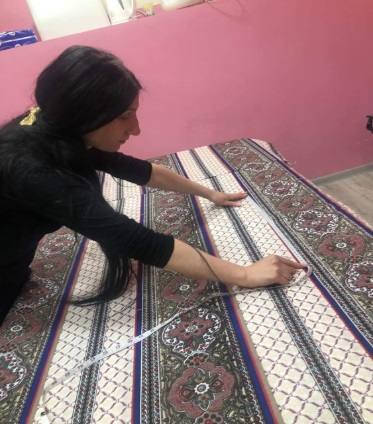 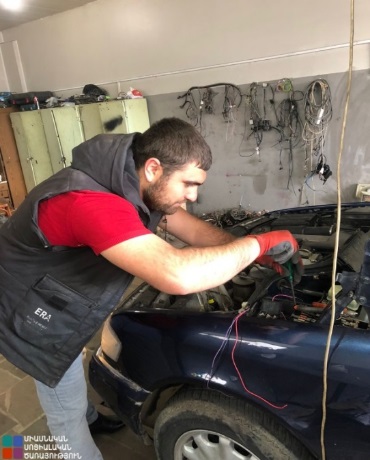 Within the framework of the Project Active Labour Market Policy (ALMP) instruments have been deployed through paid 3-month on-job training provided by the interested regional employers for 80 young people residing in the communities of Kotayk, Vayots Dzor, Gegharkunik, and Syunik regions with the prospects for further employment. 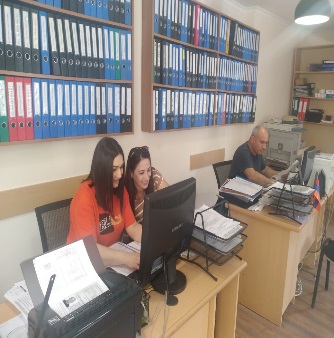 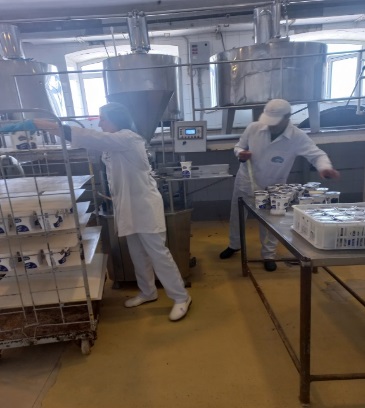 The on-job trainings being among the most demanded interventions of the Project at the community level, have started on May 2022 and are about to be completed by mid-August, 2022. The component has been implemented in close cooperation with the Unified Social Services of the MLSA.   The Project funded full cost of the 3-month on-job trainings including monthly salaries for the 80 direct beneficiaries, taxes and mandatory payments, contract separation cost, as well as fee for coaching to be provided to regional Employers. Cost of the on-job training for one beneficiary per month is aligned with the rates set by the State-run Program for unemployed population in the field of temporary jobs creation.       Initially, the Project planned to engage 70 beneficiaries, however, due to the saving in the Project budget derived from the tax system, 10 additional on-job trainings were organized. The 3-month on-job trainings targeted young people, especially newly graduates and first-time job seekers - including displaced population and young war veterans, single mothers, NEET young people and young people with disabilities. 78% of the Project direct beneficiaries are young women, 90% belong to 18-29 age bracket, and 10% - to 29-35 age bracket. 76 regional employers representing different sectors of economy (mainly service providers) have hosted the trainees. The Project has engaged 6 young people with disabilities and 10 veterans of the armed conflict. All the 80 beneficiaries had a registered unemployed status at the Unified Social Services. Jobs retention rate of the Project direct beneficiaries will be possible to report after full completion of the component in August, 2022. 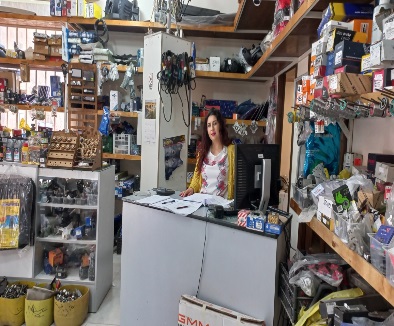 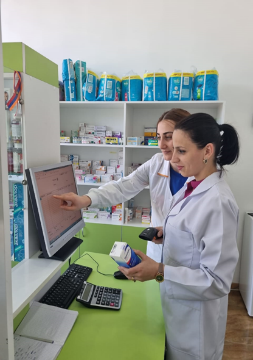 Skills upgrade including up-skilling and re-skilling through work-based learning and on-job training offers temporary employment with prospects for sustainable employment in the Project target communities through engaging the vulnerable groups into short-term employment to generate income and gain valuable working experience aimed at higher competitiveness in the labour market. Component  3.1: Income-generation opportunities for young people are created in the target regions through promoting youth entrepreneurshipTo contribute to the development of entrepreneurship-oriented human capital, the Project plans to contract implementing partners to ensure access to finance for youth-based micro and small enterprises (MSEs), while creating an inclusive and diverse cohort of innovative and educated young entrepreneurs in the Project target regions.The Project through different implementation partnership modalities and policy applications is promoting entrepreneurial mindset of the regional youth as well as addressing challenges of youth-led MSEs by providing access to the knowledge, mentoring and coaching, as well as small-scale funding for procurement of assets to generate extra income and sustain businesses.  During the reporting period the Project together with UNDP ImpactAIM has lunched two-level Acceleration program, which includes a Pre-Accelerator (level 1) and an Accelerator (level 2). The Pre-Accelerator is designed for massive-scale capacity-building for 150 aspiring entrepreneurs. It is focusing on building of a mindset and skills around Product-Market Fit concept as one of the core pillars of high-growth entrepreneurship. According to the ILO research on youth transition to work in Armenia, 26% of young people are interested in establishing their own businesses. The Pre-Acceleration program will give young people the opportunity to understand whether their product idea can thrive in the market. This is crucial for an entrepreneur, because it is the make-or-break factor before launching their idea or startup. The Accelerator is designed for up-scaling 10 early-stage entrepreneurs/start-ups for stellar growth by supporting them to iterate their Product-Market Fit, Product Channel Fit, Channel Model Fit, Model Market Fit. The program will help the youth in improving their business, digital and financial skills. In view of the above-mentioned, UNDP announced two Calls for Proposals on 23 June seeking partnership with civil society organizations (CSOs) with a deadline set on 13 July. A Selection Committee formed to evaluate the proposals has already awarded implementation of the 2-tier Acceleration programs to 2 local CSOs. The Acceleration programs will commence in August until December, 2022. The other initiative implemented within the component is support to access to funding for about 30 Micro and small enterprise (MSEs) located in the Project target regions: Kotayk and Gegharqunik provinces, which are seeking further improvement or expansion of their businesses to assure transition to the next phase of development, be it through digital transformation, optimization of business processes, marketing, or any other aspect of business management. The priority sectors for the component implementation are agro-production and agro-processing, small-scale production (dried fruits, textile products, leather goods, items from precious and semi-precious stones and metals; agricultural products), IT, tourism and hospitality, entertainment, recreation, and culture. Businesses offering innovative solutions in the sectors (not limited only to the sectors mentioned above) will be also considered. The funding scheme (maximum AMD 3,000,000.00 (USD 7,500.00)) will be focused particularly on the youth-led business and teams from the remote rural areas, young people with disabilities, young temporary migrants and young people whose businesses have been affected by the compound crisis. Successful applicants will be selected based on the following criteria: 1) existence of a realistic business idea to carry out activities in the above-mentioned fields 2) desire and motivation of a beneficiary to improve or extend business3) willingness to make at least 10% of co-funding and might be further defined by an implementing local organization in close consultation with and approval by the UNDP Project management. Selected MSEs are entitled for pre-grant coaching, practical provision and management of small-grant program, post-grant mentoring and monitoring. UNDP intends to award small grants in case of 10% co-funding commitment from the successful applicants to about 20 MSEs in the total amount of USD 130 000 USD for further improvement/expansion of the existing businesses. It is anticipated that around half of the project beneficiaries will be women.Annual Work Plan: Present in below table a snapshot of the current year’s workplan (planned targets, resources, achievement status). Attach in annex the updated Multi-Year Work Plan or Annual Work Plan as relevant.IV. GENDER MAINSTREAMING, LEAVING NO ONE BEHIND, OTHER ASPECTSIndicate project’s gender marker (GEN0-3), gender mainstreaming strategy/approaches in line with corporate/CO Gender Equality Strategy, mentioning particular gender-responsive (GEN2) or gender-transformative (GEN3) results. If possible, GEN0-1 projects shall be revisited for upgrade.The Project approach to mainstreaming gender and social inclusion (GEN-2) is in the Project Results Framework and Activity Plan, as well as in core methodologies, including employment schemes, capacity building, knowledge products and third-party financing schemes, integrating gender into methodologies vis-à-vis specific activities. Present the project’s targeting strategy and application of Leaving No One Behind (LNOB) approach. The Project targets the youth leaving in Syunik, Gegharkunik, Vayots Dzor and Kotayk regions, both men and women, with disabilities, restricted access to quality formal and informal education, inclined to migrate, living in remote and conflict-affected communities, demonstrating bigger vulnerability to poverty and socioeconomic exclusion based on Leaving No One Behind (LNOB) principle, through expanding opportunities to those who are left behind based on the factors of discrimination, geography, governance, socioeconomic status, shocks and fragility through working with the national partners, CSO, local administrations and the youth themselves to identify, inform, engage and empower young people, in the meantime ensure their meaningful participation, availability of disaggregated data and intersectionality of interventions through addressing both social and economic aspects of the targeted problems.  Present the project’s cross-cutting aspects and ‘enablers’ in such areas as cross-portfolio interventions, human rights-based approach, risk informed development, mainstreaming innovation, social and environmental responsiveness, user-driven design, citizen engagement, leveraging private financing.The Project applied cross-portfolio partnership with UNDP CO Innovation and SDG Finance Portfolio for fostering entrepreneurial mindset and innovation among the youth through active learning and skills development, mainstreaming innovation to bring development at the national, regional and community levels. The project also widely uses participatory approach and CSOs engagement.V. RISKS, PROPOSED CHANGES TO PRODOC, HORIZON SCANNING, EVALUATIONRisks, Changes to ProDoc: Present/discuss the current risks status and mitigation strategies. Update risks in Atlas and in attached Log. The closed risks shall remain in the list. Present changes to ProDoc necessitated by horizon scanning or other factors. Indicate all project revisions, reasons and dates. The Project risks are continuously monitored by the project management and the mitigation strategies are being revised upon necessity. The Project Risks are presented in “Offline Risk Log” of the report. Evaluation: Indicate if ProDoc defines evaluation for this project. For conducted evaluations present the implementation of recommendations/management response.According to the ProDoc, the Project should undergo mid-term and final evaluation of progress and results.The Project has undergone internal budget revision intruding Armenian Progressive Youth (APY) NGO as implementing partner for the implementation of youth participation in ALMP component of the Project. VI. PARTNERSHIP. COMMUNICATION AND KNOWLEDGE PRODUCTSPresent partnership strategies, discuss South-South/Triangular cooperation, inter-agency or other collaboration, mentioning the learning or leading roles.The Project has wide engagement of Government, CSO, province and local stakeholders throughout its implementation. The Project closely works and aligns with the Government at national, province and local level to a) ensure alignment with the existing strategies and roadmaps of local development; b) advocate for necessary normative and procedural changes to support the project outcomes; c) enable cross-portfolio, cross-agency and cross-community collaboration. The Project applies cross-portfolio partnership with UNDP CO Innovation and SDG Finance Portfolio for fostering entrepreneurial mindset and innovation among the youth through active learning and skills development, mainstreaming innovation to bring development at the national, regional and community levels. The Project also widely uses participatory approach and CSOs engagement.Moreover, the Project is closely cooperating with the private businesses and implements income-generating activities as well as non-formal education component for delivering 21st century digital skills on Web Programming based on the co-funding mechanism assuring cost-effective approach, quality of the services procured, as well as wide coverage of the Project’s direct beneficiaries. Below is given set of communication tool already prepared by the Project during the reporting period:  Brief info on the project in UNDP Armenia websiteJune 17, 2022https://www.undp.org/armenia/projects/unleashing-employment-and-income-generating-opportunities-youth-regions-armeniaPublication on 2 Calls for Applications (Pre-Accelerator and Accelerator) by ImpactAim Venture AcceleratorJune 23, 2022https://www.facebook.com/UNDPArmenia/posts/5197050807042813Stock-taking Report “Career guidance & professional orientation: the transforming model” by Pavel Luksha (June, 2022) “Recommendations for Armenian Career Guidance System Development” by Pavel Luksha (July 28, 2022).Monitoring site visits within on-job trainings component, development of human-based success stories.     VII. VALIDATION OF RESULTS (FIELD VISITS). QUALITY ASSURANCE. LESSONS LEARNED. PROJECT BOARDS. DONOR REPORTS The field visits are being conducted by Armenian Progressive Youth NGO and Unified Social Services of the MLSA. The regular monitoring reports are being provided to the Project (see the results of the M&E visits in the Project achievements section). Starting from April 2022 the Project was able to address all the Project components and has prepared sound grounds for the Project full-fledged implementation by the end of the year. One of the Project components, namely, introduction of ALMP instruments for youth employability, is almost completed.  The Project did not face challenges over the course of the Project implementation. Some delays have been observed related to the first component of the Project on the labor market data analyses and policy-level advice which are conditioned by the complicated nature of the initiated assignments, multi-stakeholder involvement into the final decision-making, as well as lack of qualified and available local experts. Regular updates, working meetings and annual Board meetings will enable uninterrupted communication throughout implementation of the Project. Besides the annual Project Board (PB) meetings, it is also planned to hold an end-of project review to capture lessons learned and discuss opportunities for scaling up and to socialize project results and lessons learned with relevant audiences.The Project’s 2nd Board Meeting (BM) is planned to be conducted by the end of the year. The Agenda of the Project BM will be developed closer to the date of the Meeting.  The progress report on the Project implementation status is submitted to the Donor on semiannual basis and at the end of the Project (final report), consisting of progress data showing the results achieved against pre-defined annual targets at the output level, the annual project quality rating summary, an updated risk long with mitigation measures, and any evaluation or review reports prepared over the period.As newly started Project (start day is April 01, 2022), quality assurance report will be prepared, assured and approved in the system, which can be further accessed via the following link: https://intranet-apps.undp.org/ProjectQA/VIII. FUTURE ACTIONS, WORK PLANFuture actions to be performed by the end 2022 are given below: Piloting of the methodology on analyses of labor market demand for qualified labor force to advice MESCS on planning of TVET enrolments Analyses of TVET-related job vacancies through Edu2Work platform  Analyses of digitized TVET students’ data and their career journey through cooperation with the National Centre of Educational Technologies Development of 2 State education standards with the corresponding modular programs Procurement of IT equipment for a number of TVETIs located in the Project target regions Initiation of the TVETIs IT labs upgrade/renovation   Capacity building of career counselors from the TVETIs located in Project target regions Accomplishment of 4-month training course for 80 trainees on Web Programming   Implementation of 2-tier Accelerator program for 150 young people with establishment of several start-ups Capacity building of 30 youth-led MSEs located in Kotayk and Gegharqunik regions to sustain their businesses, execution of small-grant program for about 20 MSEs to sustain or enlarge their businesses.As indicated, attach in annex the updated Work Plan (ref. ProDoc).The updated Work Plan is attached in annex.Intended Outcome as stated in UNSDCF/Country Programme Results and Resource Framework: UNSDCF Outcome 4: People, communities and regions benefit from equitable economic opportunities, decent work and sustainable livelihoods, enabled through competitiveness and inclusive green growthIntended Outcome as stated in UNSDCF/Country Programme Results and Resource Framework: UNSDCF Outcome 4: People, communities and regions benefit from equitable economic opportunities, decent work and sustainable livelihoods, enabled through competitiveness and inclusive green growthIntended Outcome as stated in UNSDCF/Country Programme Results and Resource Framework: UNSDCF Outcome 4: People, communities and regions benefit from equitable economic opportunities, decent work and sustainable livelihoods, enabled through competitiveness and inclusive green growthIntended Outcome as stated in UNSDCF/Country Programme Results and Resource Framework: UNSDCF Outcome 4: People, communities and regions benefit from equitable economic opportunities, decent work and sustainable livelihoods, enabled through competitiveness and inclusive green growthIntended Outcome as stated in UNSDCF/Country Programme Results and Resource Framework: UNSDCF Outcome 4: People, communities and regions benefit from equitable economic opportunities, decent work and sustainable livelihoods, enabled through competitiveness and inclusive green growthIntended Outcome as stated in UNSDCF/Country Programme Results and Resource Framework: UNSDCF Outcome 4: People, communities and regions benefit from equitable economic opportunities, decent work and sustainable livelihoods, enabled through competitiveness and inclusive green growthIntended Outcome as stated in UNSDCF/Country Programme Results and Resource Framework: UNSDCF Outcome 4: People, communities and regions benefit from equitable economic opportunities, decent work and sustainable livelihoods, enabled through competitiveness and inclusive green growthIntended Outcome as stated in UNSDCF/Country Programme Results and Resource Framework: UNSDCF Outcome 4: People, communities and regions benefit from equitable economic opportunities, decent work and sustainable livelihoods, enabled through competitiveness and inclusive green growthIntended Outcome as stated in UNSDCF/Country Programme Results and Resource Framework: UNSDCF Outcome 4: People, communities and regions benefit from equitable economic opportunities, decent work and sustainable livelihoods, enabled through competitiveness and inclusive green growthIntended Outcome as stated in UNSDCF/Country Programme Results and Resource Framework: UNSDCF Outcome 4: People, communities and regions benefit from equitable economic opportunities, decent work and sustainable livelihoods, enabled through competitiveness and inclusive green growthIntended Outcome as stated in UNSDCF/Country Programme Results and Resource Framework: UNSDCF Outcome 4: People, communities and regions benefit from equitable economic opportunities, decent work and sustainable livelihoods, enabled through competitiveness and inclusive green growthIntended Outcome as stated in UNSDCF/Country Programme Results and Resource Framework: UNSDCF Outcome 4: People, communities and regions benefit from equitable economic opportunities, decent work and sustainable livelihoods, enabled through competitiveness and inclusive green growthIntended Outcome as stated in UNSDCF/Country Programme Results and Resource Framework: UNSDCF Outcome 4: People, communities and regions benefit from equitable economic opportunities, decent work and sustainable livelihoods, enabled through competitiveness and inclusive green growthIntended Outcome as stated in UNSDCF/Country Programme Results and Resource Framework: UNSDCF Outcome 4: People, communities and regions benefit from equitable economic opportunities, decent work and sustainable livelihoods, enabled through competitiveness and inclusive green growthOutcome indicators as stated in the Country Programme [or Global/Regional] Results and Resources Framework, including baseline and targets: Indicator 1.1: Poverty rate decreased, Baseline (2018): 23.5%, Target (2025): 20%, Indicator 1.2: Unemployment rate decreased, Baseline (2018): 19%, Target (2025): 17%, Women, Baseline (2018)20.4%, Target (2025) 19%, Men, Baseline (2018) 17.9% , Target (2025) 17%, Youth, Baseline (2018) 24.9%, Target (2025) 22%,  Rural, Baseline (2018) 11.3%, Target (2025) 10%,  Urban, Baseline 24.9%, Target (2025) 23%Indicator 1.3:  Rural population per capita average monthly gross income level increased, Baseline (2018) 63,338 AMD, Target (2025) 75,000 AMD. Indicator 1.4: Proportion of youth (aged 15–24 years) not in education, employment or training, Baseline (2018): 11.3%, Target (2025): 10%Outcome indicators as stated in the Country Programme [or Global/Regional] Results and Resources Framework, including baseline and targets: Indicator 1.1: Poverty rate decreased, Baseline (2018): 23.5%, Target (2025): 20%, Indicator 1.2: Unemployment rate decreased, Baseline (2018): 19%, Target (2025): 17%, Women, Baseline (2018)20.4%, Target (2025) 19%, Men, Baseline (2018) 17.9% , Target (2025) 17%, Youth, Baseline (2018) 24.9%, Target (2025) 22%,  Rural, Baseline (2018) 11.3%, Target (2025) 10%,  Urban, Baseline 24.9%, Target (2025) 23%Indicator 1.3:  Rural population per capita average monthly gross income level increased, Baseline (2018) 63,338 AMD, Target (2025) 75,000 AMD. Indicator 1.4: Proportion of youth (aged 15–24 years) not in education, employment or training, Baseline (2018): 11.3%, Target (2025): 10%Outcome indicators as stated in the Country Programme [or Global/Regional] Results and Resources Framework, including baseline and targets: Indicator 1.1: Poverty rate decreased, Baseline (2018): 23.5%, Target (2025): 20%, Indicator 1.2: Unemployment rate decreased, Baseline (2018): 19%, Target (2025): 17%, Women, Baseline (2018)20.4%, Target (2025) 19%, Men, Baseline (2018) 17.9% , Target (2025) 17%, Youth, Baseline (2018) 24.9%, Target (2025) 22%,  Rural, Baseline (2018) 11.3%, Target (2025) 10%,  Urban, Baseline 24.9%, Target (2025) 23%Indicator 1.3:  Rural population per capita average monthly gross income level increased, Baseline (2018) 63,338 AMD, Target (2025) 75,000 AMD. Indicator 1.4: Proportion of youth (aged 15–24 years) not in education, employment or training, Baseline (2018): 11.3%, Target (2025): 10%Outcome indicators as stated in the Country Programme [or Global/Regional] Results and Resources Framework, including baseline and targets: Indicator 1.1: Poverty rate decreased, Baseline (2018): 23.5%, Target (2025): 20%, Indicator 1.2: Unemployment rate decreased, Baseline (2018): 19%, Target (2025): 17%, Women, Baseline (2018)20.4%, Target (2025) 19%, Men, Baseline (2018) 17.9% , Target (2025) 17%, Youth, Baseline (2018) 24.9%, Target (2025) 22%,  Rural, Baseline (2018) 11.3%, Target (2025) 10%,  Urban, Baseline 24.9%, Target (2025) 23%Indicator 1.3:  Rural population per capita average monthly gross income level increased, Baseline (2018) 63,338 AMD, Target (2025) 75,000 AMD. Indicator 1.4: Proportion of youth (aged 15–24 years) not in education, employment or training, Baseline (2018): 11.3%, Target (2025): 10%Outcome indicators as stated in the Country Programme [or Global/Regional] Results and Resources Framework, including baseline and targets: Indicator 1.1: Poverty rate decreased, Baseline (2018): 23.5%, Target (2025): 20%, Indicator 1.2: Unemployment rate decreased, Baseline (2018): 19%, Target (2025): 17%, Women, Baseline (2018)20.4%, Target (2025) 19%, Men, Baseline (2018) 17.9% , Target (2025) 17%, Youth, Baseline (2018) 24.9%, Target (2025) 22%,  Rural, Baseline (2018) 11.3%, Target (2025) 10%,  Urban, Baseline 24.9%, Target (2025) 23%Indicator 1.3:  Rural population per capita average monthly gross income level increased, Baseline (2018) 63,338 AMD, Target (2025) 75,000 AMD. Indicator 1.4: Proportion of youth (aged 15–24 years) not in education, employment or training, Baseline (2018): 11.3%, Target (2025): 10%Outcome indicators as stated in the Country Programme [or Global/Regional] Results and Resources Framework, including baseline and targets: Indicator 1.1: Poverty rate decreased, Baseline (2018): 23.5%, Target (2025): 20%, Indicator 1.2: Unemployment rate decreased, Baseline (2018): 19%, Target (2025): 17%, Women, Baseline (2018)20.4%, Target (2025) 19%, Men, Baseline (2018) 17.9% , Target (2025) 17%, Youth, Baseline (2018) 24.9%, Target (2025) 22%,  Rural, Baseline (2018) 11.3%, Target (2025) 10%,  Urban, Baseline 24.9%, Target (2025) 23%Indicator 1.3:  Rural population per capita average monthly gross income level increased, Baseline (2018) 63,338 AMD, Target (2025) 75,000 AMD. Indicator 1.4: Proportion of youth (aged 15–24 years) not in education, employment or training, Baseline (2018): 11.3%, Target (2025): 10%Outcome indicators as stated in the Country Programme [or Global/Regional] Results and Resources Framework, including baseline and targets: Indicator 1.1: Poverty rate decreased, Baseline (2018): 23.5%, Target (2025): 20%, Indicator 1.2: Unemployment rate decreased, Baseline (2018): 19%, Target (2025): 17%, Women, Baseline (2018)20.4%, Target (2025) 19%, Men, Baseline (2018) 17.9% , Target (2025) 17%, Youth, Baseline (2018) 24.9%, Target (2025) 22%,  Rural, Baseline (2018) 11.3%, Target (2025) 10%,  Urban, Baseline 24.9%, Target (2025) 23%Indicator 1.3:  Rural population per capita average monthly gross income level increased, Baseline (2018) 63,338 AMD, Target (2025) 75,000 AMD. Indicator 1.4: Proportion of youth (aged 15–24 years) not in education, employment or training, Baseline (2018): 11.3%, Target (2025): 10%Outcome indicators as stated in the Country Programme [or Global/Regional] Results and Resources Framework, including baseline and targets: Indicator 1.1: Poverty rate decreased, Baseline (2018): 23.5%, Target (2025): 20%, Indicator 1.2: Unemployment rate decreased, Baseline (2018): 19%, Target (2025): 17%, Women, Baseline (2018)20.4%, Target (2025) 19%, Men, Baseline (2018) 17.9% , Target (2025) 17%, Youth, Baseline (2018) 24.9%, Target (2025) 22%,  Rural, Baseline (2018) 11.3%, Target (2025) 10%,  Urban, Baseline 24.9%, Target (2025) 23%Indicator 1.3:  Rural population per capita average monthly gross income level increased, Baseline (2018) 63,338 AMD, Target (2025) 75,000 AMD. Indicator 1.4: Proportion of youth (aged 15–24 years) not in education, employment or training, Baseline (2018): 11.3%, Target (2025): 10%Outcome indicators as stated in the Country Programme [or Global/Regional] Results and Resources Framework, including baseline and targets: Indicator 1.1: Poverty rate decreased, Baseline (2018): 23.5%, Target (2025): 20%, Indicator 1.2: Unemployment rate decreased, Baseline (2018): 19%, Target (2025): 17%, Women, Baseline (2018)20.4%, Target (2025) 19%, Men, Baseline (2018) 17.9% , Target (2025) 17%, Youth, Baseline (2018) 24.9%, Target (2025) 22%,  Rural, Baseline (2018) 11.3%, Target (2025) 10%,  Urban, Baseline 24.9%, Target (2025) 23%Indicator 1.3:  Rural population per capita average monthly gross income level increased, Baseline (2018) 63,338 AMD, Target (2025) 75,000 AMD. Indicator 1.4: Proportion of youth (aged 15–24 years) not in education, employment or training, Baseline (2018): 11.3%, Target (2025): 10%Outcome indicators as stated in the Country Programme [or Global/Regional] Results and Resources Framework, including baseline and targets: Indicator 1.1: Poverty rate decreased, Baseline (2018): 23.5%, Target (2025): 20%, Indicator 1.2: Unemployment rate decreased, Baseline (2018): 19%, Target (2025): 17%, Women, Baseline (2018)20.4%, Target (2025) 19%, Men, Baseline (2018) 17.9% , Target (2025) 17%, Youth, Baseline (2018) 24.9%, Target (2025) 22%,  Rural, Baseline (2018) 11.3%, Target (2025) 10%,  Urban, Baseline 24.9%, Target (2025) 23%Indicator 1.3:  Rural population per capita average monthly gross income level increased, Baseline (2018) 63,338 AMD, Target (2025) 75,000 AMD. Indicator 1.4: Proportion of youth (aged 15–24 years) not in education, employment or training, Baseline (2018): 11.3%, Target (2025): 10%Outcome indicators as stated in the Country Programme [or Global/Regional] Results and Resources Framework, including baseline and targets: Indicator 1.1: Poverty rate decreased, Baseline (2018): 23.5%, Target (2025): 20%, Indicator 1.2: Unemployment rate decreased, Baseline (2018): 19%, Target (2025): 17%, Women, Baseline (2018)20.4%, Target (2025) 19%, Men, Baseline (2018) 17.9% , Target (2025) 17%, Youth, Baseline (2018) 24.9%, Target (2025) 22%,  Rural, Baseline (2018) 11.3%, Target (2025) 10%,  Urban, Baseline 24.9%, Target (2025) 23%Indicator 1.3:  Rural population per capita average monthly gross income level increased, Baseline (2018) 63,338 AMD, Target (2025) 75,000 AMD. Indicator 1.4: Proportion of youth (aged 15–24 years) not in education, employment or training, Baseline (2018): 11.3%, Target (2025): 10%Outcome indicators as stated in the Country Programme [or Global/Regional] Results and Resources Framework, including baseline and targets: Indicator 1.1: Poverty rate decreased, Baseline (2018): 23.5%, Target (2025): 20%, Indicator 1.2: Unemployment rate decreased, Baseline (2018): 19%, Target (2025): 17%, Women, Baseline (2018)20.4%, Target (2025) 19%, Men, Baseline (2018) 17.9% , Target (2025) 17%, Youth, Baseline (2018) 24.9%, Target (2025) 22%,  Rural, Baseline (2018) 11.3%, Target (2025) 10%,  Urban, Baseline 24.9%, Target (2025) 23%Indicator 1.3:  Rural population per capita average monthly gross income level increased, Baseline (2018) 63,338 AMD, Target (2025) 75,000 AMD. Indicator 1.4: Proportion of youth (aged 15–24 years) not in education, employment or training, Baseline (2018): 11.3%, Target (2025): 10%Outcome indicators as stated in the Country Programme [or Global/Regional] Results and Resources Framework, including baseline and targets: Indicator 1.1: Poverty rate decreased, Baseline (2018): 23.5%, Target (2025): 20%, Indicator 1.2: Unemployment rate decreased, Baseline (2018): 19%, Target (2025): 17%, Women, Baseline (2018)20.4%, Target (2025) 19%, Men, Baseline (2018) 17.9% , Target (2025) 17%, Youth, Baseline (2018) 24.9%, Target (2025) 22%,  Rural, Baseline (2018) 11.3%, Target (2025) 10%,  Urban, Baseline 24.9%, Target (2025) 23%Indicator 1.3:  Rural population per capita average monthly gross income level increased, Baseline (2018) 63,338 AMD, Target (2025) 75,000 AMD. Indicator 1.4: Proportion of youth (aged 15–24 years) not in education, employment or training, Baseline (2018): 11.3%, Target (2025): 10%Outcome indicators as stated in the Country Programme [or Global/Regional] Results and Resources Framework, including baseline and targets: Indicator 1.1: Poverty rate decreased, Baseline (2018): 23.5%, Target (2025): 20%, Indicator 1.2: Unemployment rate decreased, Baseline (2018): 19%, Target (2025): 17%, Women, Baseline (2018)20.4%, Target (2025) 19%, Men, Baseline (2018) 17.9% , Target (2025) 17%, Youth, Baseline (2018) 24.9%, Target (2025) 22%,  Rural, Baseline (2018) 11.3%, Target (2025) 10%,  Urban, Baseline 24.9%, Target (2025) 23%Indicator 1.3:  Rural population per capita average monthly gross income level increased, Baseline (2018) 63,338 AMD, Target (2025) 75,000 AMD. Indicator 1.4: Proportion of youth (aged 15–24 years) not in education, employment or training, Baseline (2018): 11.3%, Target (2025): 10%Applicable Output(s) from the UNDP Strategic Plan: Output 1.1.2: Marginalized groups, particularly the poor, women, and people with disabilities and displaced are empowered to gain universal access to basic services and financial and non-financial assets to build productive capacities and benefit from sustainable livelihoods and jobsApplicable Output(s) from the UNDP Strategic Plan: Output 1.1.2: Marginalized groups, particularly the poor, women, and people with disabilities and displaced are empowered to gain universal access to basic services and financial and non-financial assets to build productive capacities and benefit from sustainable livelihoods and jobsApplicable Output(s) from the UNDP Strategic Plan: Output 1.1.2: Marginalized groups, particularly the poor, women, and people with disabilities and displaced are empowered to gain universal access to basic services and financial and non-financial assets to build productive capacities and benefit from sustainable livelihoods and jobsApplicable Output(s) from the UNDP Strategic Plan: Output 1.1.2: Marginalized groups, particularly the poor, women, and people with disabilities and displaced are empowered to gain universal access to basic services and financial and non-financial assets to build productive capacities and benefit from sustainable livelihoods and jobsApplicable Output(s) from the UNDP Strategic Plan: Output 1.1.2: Marginalized groups, particularly the poor, women, and people with disabilities and displaced are empowered to gain universal access to basic services and financial and non-financial assets to build productive capacities and benefit from sustainable livelihoods and jobsApplicable Output(s) from the UNDP Strategic Plan: Output 1.1.2: Marginalized groups, particularly the poor, women, and people with disabilities and displaced are empowered to gain universal access to basic services and financial and non-financial assets to build productive capacities and benefit from sustainable livelihoods and jobsApplicable Output(s) from the UNDP Strategic Plan: Output 1.1.2: Marginalized groups, particularly the poor, women, and people with disabilities and displaced are empowered to gain universal access to basic services and financial and non-financial assets to build productive capacities and benefit from sustainable livelihoods and jobsApplicable Output(s) from the UNDP Strategic Plan: Output 1.1.2: Marginalized groups, particularly the poor, women, and people with disabilities and displaced are empowered to gain universal access to basic services and financial and non-financial assets to build productive capacities and benefit from sustainable livelihoods and jobsApplicable Output(s) from the UNDP Strategic Plan: Output 1.1.2: Marginalized groups, particularly the poor, women, and people with disabilities and displaced are empowered to gain universal access to basic services and financial and non-financial assets to build productive capacities and benefit from sustainable livelihoods and jobsApplicable Output(s) from the UNDP Strategic Plan: Output 1.1.2: Marginalized groups, particularly the poor, women, and people with disabilities and displaced are empowered to gain universal access to basic services and financial and non-financial assets to build productive capacities and benefit from sustainable livelihoods and jobsApplicable Output(s) from the UNDP Strategic Plan: Output 1.1.2: Marginalized groups, particularly the poor, women, and people with disabilities and displaced are empowered to gain universal access to basic services and financial and non-financial assets to build productive capacities and benefit from sustainable livelihoods and jobsApplicable Output(s) from the UNDP Strategic Plan: Output 1.1.2: Marginalized groups, particularly the poor, women, and people with disabilities and displaced are empowered to gain universal access to basic services and financial and non-financial assets to build productive capacities and benefit from sustainable livelihoods and jobsApplicable Output(s) from the UNDP Strategic Plan: Output 1.1.2: Marginalized groups, particularly the poor, women, and people with disabilities and displaced are empowered to gain universal access to basic services and financial and non-financial assets to build productive capacities and benefit from sustainable livelihoods and jobsApplicable Output(s) from the UNDP Strategic Plan: Output 1.1.2: Marginalized groups, particularly the poor, women, and people with disabilities and displaced are empowered to gain universal access to basic services and financial and non-financial assets to build productive capacities and benefit from sustainable livelihoods and jobsProject title and Atlas Project Number: Unleashing Employment and Income Generating Opportunities for the Youth in the Regions of Armenia, 00135110/00126473Project title and Atlas Project Number: Unleashing Employment and Income Generating Opportunities for the Youth in the Regions of Armenia, 00135110/00126473Project title and Atlas Project Number: Unleashing Employment and Income Generating Opportunities for the Youth in the Regions of Armenia, 00135110/00126473Project title and Atlas Project Number: Unleashing Employment and Income Generating Opportunities for the Youth in the Regions of Armenia, 00135110/00126473Project title and Atlas Project Number: Unleashing Employment and Income Generating Opportunities for the Youth in the Regions of Armenia, 00135110/00126473Project title and Atlas Project Number: Unleashing Employment and Income Generating Opportunities for the Youth in the Regions of Armenia, 00135110/00126473Project title and Atlas Project Number: Unleashing Employment and Income Generating Opportunities for the Youth in the Regions of Armenia, 00135110/00126473Project title and Atlas Project Number: Unleashing Employment and Income Generating Opportunities for the Youth in the Regions of Armenia, 00135110/00126473Project title and Atlas Project Number: Unleashing Employment and Income Generating Opportunities for the Youth in the Regions of Armenia, 00135110/00126473Project title and Atlas Project Number: Unleashing Employment and Income Generating Opportunities for the Youth in the Regions of Armenia, 00135110/00126473Project title and Atlas Project Number: Unleashing Employment and Income Generating Opportunities for the Youth in the Regions of Armenia, 00135110/00126473Project title and Atlas Project Number: Unleashing Employment and Income Generating Opportunities for the Youth in the Regions of Armenia, 00135110/00126473Project title and Atlas Project Number: Unleashing Employment and Income Generating Opportunities for the Youth in the Regions of Armenia, 00135110/00126473Project title and Atlas Project Number: Unleashing Employment and Income Generating Opportunities for the Youth in the Regions of Armenia, 00135110/00126473EXPECTED OUTPUTS OUTPUT INDICATORSDATA SOURCEBASELINEBASELINETARGETS (by frequency of data collection)TARGETS (by frequency of data collection)TARGETS (by frequency of data collection)TARGETS (by frequency of data collection)TARGETS (by frequency of data collection)TARGETS (by frequency of data collection)TARGETS (by frequency of data collection)TARGETS (by frequency of data collection)DATA COLLECTION METHODS & RISKS, COMMENTSEXPECTED OUTPUTS OUTPUT INDICATORSDATA SOURCEValueYearYear1(2022)Year1(2022)Year2(2023)Year2(2023)Year3(2024)Year3(2024)FINALFINALDATA COLLECTION METHODS & RISKS, COMMENTSPlannedActualPlannedActualPlannedActualPlannedActualOutput 1.3:  Competitive labour force developed through promotion of innovative practices of skills-building and human capital development with focus on youth1.3.1 Number of new labour market-responsive Vocational Education and Training models supportedAnnual Project ReportsReports of supported VET colleges and line ministriesMedia coverage12019000110Project’s reporting mechanismOutput 1.3:  Competitive labour force developed through promotion of innovative practices of skills-building and human capital development with focus on youth1.3.2 Number of partnerships/mechanisms in place to bridge the education and labour-market gapAnnual Project ReportsReports of supported VET colleges and line ministriesPartnership agreements, SOIs with the line Ministries, employers, other social partners, etc.Media coverage0201900TBDTBDTBD0Project’s reporting mechanismComponent 1.1: Up-to-date labor market information is in place to inform the improvements (including those supported by the Project) in vocational education and training benefitting young people.1.1.1 Report combining the results of skills needs anticipation is completed.Report summing up the findings of the assessment, Project progress report, Communication materialsNo2021YesN/AN/AYesProject’s reporting mechanismComponent 1.1: Up-to-date labor market information is in place to inform the improvements (including those supported by the Project) in vocational education and training benefitting young people.1.1.2 Additional block on Edu2Work platform for VET is in placeProject progress reports, Edu2Work live platform, Communication materialsNo2021N/AYesN/AYesProject’s reporting mechanismComponent 1.1: Up-to-date labor market information is in place to inform the improvements (including those supported by the Project) in vocational education and training benefitting young people.1.1.3 a) Additional analytical and data visualisation blocks on NCET system and Edu2Work are in place.b) Number of institutions benefitting from additional data sources for decision-makingc) Number of people benefitting from additional data sources for decision-makinga) Project progress reports, Edu2Work live platform, NCET systems, Communication materialsb) Project progress reports, Communication materialsc) Edu2Work platform, Project progress reports, Communication materialsa) Nob) 0c) 0a) 2021b) 2021c) 2021a) N/Ab) 0c) 0a) Yesb) 5c)5,000a) N/Ab) 10c) 5,800a) Yesb) 15c) 10,800Project’s reporting mechanism,Edu2Work platform analytics, NCET system analyticsComponent 1.2: Capacities of VET institutions are strengthened to effectively engage young people in work-based learning (WBL)1.2.1 Assessment with recommendations on improving the content of certain VET programmes is in placeSummary report with recommendationsNo2021YesN/AN/AYesProject’s reporting mechanismComponent 1.2: Capacities of VET institutions are strengthened to effectively engage young people in work-based learning (WBL)1.2.2 a) Number of VETIs benefitting from revised VET standardsb) Number of VET students benefitting from revised VET standardsa) VETI approvals of the revised curriculab) Survey results02021a)8b)TBDa)10b)TBDa)0b)0a) 18b)5800Project’s reporting mechanismSurveyComponent 1.2: Capacities of VET institutions are strengthened to effectively engage young people in work-based learning (WBL)1.2.3 Number of VET students passed internshipContracts with employers, monitoring reports0202120w-at least 10m-1030w- at least 15m-1530w-at least 15m-1580w-at least 40m-max 40Project’s reporting and monitoring mechanismComponent 1.2: Capacities of VET institutions are strengthened to effectively engage young people in work-based learning (WBL)1.2.4 Number of VET teachers and mentors report improved capacities in coaching internsParticipant listsParticipant survey results02021170w-at least 85m-85170w-at least 85m-85160w-at least 80m-80500w-at least 250m-max 250Project’s reporting and monitoring mechanismSurvey, interviews with coaches and VET teachers.Component 1.2: Capacities of VET institutions are strengthened to effectively engage young people in work-based learning (WBL)1.2.5 a) Number of state VETIs benefitting from upgraded physical facilities and equipment. b) Number of VET students benefitting from upgraded physical facilities and equipment of VET institutionsVisibility materials, monitoring reports, beneficiary survey results02021a)2b)TBDa)4b)TBDa)3b)TBDa) at least 9b) TBDProject’s reporting and monitoring mechanismSurveyComponent  2.1: Quality and accessibility of career guidance and professional orientation for young people are improved2.1.1 Number of career counsellors with strengthened capacitiesParticipant lists02021100w-at least 50m-50100w-at least 50m-50100w-at least 50m-50300w-at least 150m-max 150Project’s reporting and monitoring mechanismComponent  2.1: Quality and accessibility of career guidance and professional orientation for young people are improved2.1.2 Number of young people trained as PCAParticipant lists0202117w-at least 9m-813w-at least-7m-610w-at least 5m-540w-at least 20m-max 20Project’s reporting and monitoring mechanismComponent  2.2: The transferable skills (including digital skills) of young people are developed2.2.1 Number of young people benefitting from online and offline learning opportunitiesKolbaJobs data Participant listsParticipants survey results020211500w-at least 50%3000w-at least 50%1000w-at least 50%5500w-at least 50%m-max 50%Project’s reporting and monitoring mechanismSurveyComponent  2.3: Increased participation of young people, especially in rural areas of target regions into active labour market programmes (ALMP)2.3.1 a) Number of young people benefitting from the ALMPProject progress reportsMonitoring reportsContracts with the employers1272 nationwide (22.4% of the direct beneficiaries of the programme)2020a)90w-at least 50%a)90w-at least 50%a)90w-at least 50%a)270w-at least 50%Project’s reporting and monitoring mechanismComponent  3.1: Income-generation opportunities for young people are created in the target regions through promoting youth entrepreneurship3.1.1 a) Number of jobs created for young people through acceleration programmeb) Number of youth with strengthened capacities through acceleration programc) Number of partnerships established with private & public sectorsd) Number of thematic Acceleration programs rune) Number of startups capacitated f) Number of startups with seed fundingGrant agreementsMonitoring reportsVisibility materials020213.1.1 a)15b)150c)1d)1e)8f)53.1.1 a)15b)0c)1d)0e)0f)03.1.1 a)0b)0c)0d)0e)0f)03.1.1 a) 30w-at least 50%m- max 50% b) 150w-at least 50%m- max 50%c) 2d) 1e) 8 (at least 50% women-led)f) 5 (at least 50% women-led)Project’s reporting and monitoring mechanismsComponent  3.1: Income-generation opportunities for young people are created in the target regions through promoting youth entrepreneurship3.1.2 a) Number of jobs and income generation opportunities created for young people through start-up and MSME supportTransfer acts and contractsMonitoring reportsVisibility materials020213.1.2a) 30w-at least 50%3.1.2 a)50w-at least 50%3.1.2a)40w-at least 50%3.1.2 a) 120w-at least 50%m-max 50%Project’s reporting and monitoring mechanisms#DescriptionRisk CategoryImpact &ProbabilityRisk Treatment / Management MeasuresRisk OwnerEnter a brief description of the risk. Risk description should include future event and cause.Risks identified through HACT, SES, Private Sector Due Diligence, and other assessments should be added to risk logSocial and EnvironmentalFinancialOperational OrganizationalPoliticalRegulatoryStrategicOtherSubcategories for each risk type should be consulted to understand each risk type (see Enterprise Risk Management Policy)Describe the potential effect on the project if the future event were to occur.Enter probability based on 1-5 scale (1 = Not likely; 5 = Expected)Enter impact based on 1-5 scale (1 = Low; 5 = Critical)What actions have been taken/will be taken to manage this risk.The person or entity with the responsibility to manage the risk.1Change of the security situation along the border and escalation of the conflict.PoliticalDifficulties/security restrictions for operating in certain communities and impose risk for sustainability of actions.P = 5I = 5Project will follow instructions from UN Department for Safety and Security and of local law enforcement for the trips to affected communities (additional security measures may be taken into account).In case of absence of restrictions for travelling and project operations in the affected communities, the project interventions should be readjusted to meet the needs of the target groups and communities, if approved by the donor.Project Management2Floating exchange rate of the Armenian Dram and the high frequency of rate fluctuationsFinancialThe costs will rise causing budget insufficiency. P =3I = 3UNDP has efficient cash/currency management arrangements, and to the extent possible adaptive financial planning will be used. In addition, UNDP will work on  аttracting additional funds through establishing public-private partnerships, leveraging funds with other organizations / projects operating in the target regions.Project Management3The internal political situation changes in the country, including the sectoral development priorities.PoliticalThis will cause instability and cancel the current policy frameworks and the administrative setup needed for the project implementation. P =3I = 3The Project will revisit its implementation strategy in consultation with the donor, stakeholders and the board, and while the principles will remain intact, the intervention mechanisms may change. UNDP CO maintains good cooperation with all the line Ministries and will manage to adapt the project implementation without compromising the achievement of project results through flexible approach and constructive dialogue. Project Management4 Natural hazards (including pandemics, earthquake, etc.)EnvironmentalSecurity measures can prevent interaction with the beneficiaries and stakeholders and may postpone or cancel the project operations in the field.Destructions can affect the Project results. The impact may range from damage to total destruction.P =4I = 4To mitigate the risk the Project will deploy a remote management modality, making sure that the key stakeholders and beneficiaries have access to the support and assistance most needed in the emergency situation. The possible changes to the project intervention strategy will be agreed with the donor.The project will make sure that all the construction implemented by the Project is done in accord with the mandatory security norms, including seismic assessments, whenever applicable. Project Management5High expectations of the beneficiaries, which cannot be met within the scope of the Project, its budget and strategy.OtherThe reputation of the Project is undermined in the communities and among the beneficiary groups, and they are not interested in the Project. P =2I = 2The regular and open communication with the beneficiaries will set it clear what should be expected from the Project and what are the limitations of the Project scope. Project Management6Contractor/Third Party workers can be exposed to the risk of labor rights violation, damage to their health or dignity.Otherreputational damage to UNDPI=2P=2Contractual arrangement will be in place for managing and monitoring the performance of the third parties. Both the workers and employers will be provided the information about their rights and obligations.UNDP or the implementing partner will do the due diligence to ensure that all the required conditions, including OSH requirements, are in place to provide safety and dignity, as well as full exercise of labor rights as defined by the National law and international standards.Regular monitoring and a grievance mechanism will be in place to timely detect and discontinue undesirable practices.Project Management7Issues with data quantity and quality within administrative registers and online announcements available on the web.OtherThe data analytics scale and quality envisaged within the Project could be compromised.P=3I=3The Project will undertake measures such as qualitative analyses to help understand the reasons behind lack of data/quality issues and if need be, design and implement advocacy activities for better data generation/collection. Similarly, if the issues are encountered within state registers, data cleaning and standardization will be provided, in addition to recommendations for better data collection mechanisms. Project ManagementEXPECTED OUTPUTSPLANNED ACTIVITIESPlanned Budget by YearPlanned Budget by YearPlanned Budget by YearPlanned Budget by YearRESPONSIBLE PARTYPLANNED BUDGETPLANNED BUDGETPLANNED BUDGETEXPECTED OUTPUTSPLANNED ACTIVITIESY1Y2Y3Y3RESPONSIBLE PARTYFunding SourceBudget DescriptionAmountOutput 1.3:  Competitive labour force developed through promotion of innovative practices of skills-building and human capital development with focus on youthComponent 1: Increase the employability of the youth in vocational education and training by addressing the mismatch of the labour market demand and supply sides.Gender marker: GEN2Activity 1_1 Skill needs assessment40,000.000.000.000.00UNDPRUS GOVContractual Services/Individuals40,000.00Output 1.3:  Competitive labour force developed through promotion of innovative practices of skills-building and human capital development with focus on youthComponent 1: Increase the employability of the youth in vocational education and training by addressing the mismatch of the labour market demand and supply sides.Gender marker: GEN2Activity 1_1 Skill needs assessment40,000.000.000.000.00UNDPRUS GOVContractual Services/Companies40,000.00Output 1.3:  Competitive labour force developed through promotion of innovative practices of skills-building and human capital development with focus on youthComponent 1: Increase the employability of the youth in vocational education and training by addressing the mismatch of the labour market demand and supply sides.Gender marker: GEN2Activity 1_1 Skill needs assessment40,000.000.000.000.00UNDPRUS GOVMiscellaneous40,000.00Output 1.3:  Competitive labour force developed through promotion of innovative practices of skills-building and human capital development with focus on youthComponent 1: Increase the employability of the youth in vocational education and training by addressing the mismatch of the labour market demand and supply sides.Gender marker: GEN2Activity 1_2 Analyse and digitise VET-related data (Edu2Work)62,000.0082,000.000.000.00UNDPRUS GOVLocal Consultants144,000.00Output 1.3:  Competitive labour force developed through promotion of innovative practices of skills-building and human capital development with focus on youthComponent 1: Increase the employability of the youth in vocational education and training by addressing the mismatch of the labour market demand and supply sides.Gender marker: GEN2Activity 1_2 Analyse and digitise VET-related data (Edu2Work)62,000.0082,000.000.000.00UNDPRUS GOVContractual Services-Individ144,000.00Output 1.3:  Competitive labour force developed through promotion of innovative practices of skills-building and human capital development with focus on youthComponent 1: Increase the employability of the youth in vocational education and training by addressing the mismatch of the labour market demand and supply sides.Gender marker: GEN2Activity 1_2 Analyse and digitise VET-related data (Edu2Work)62,000.0082,000.000.000.00UNDPRUS GOVContractual Services-Companies144,000.00Output 1.3:  Competitive labour force developed through promotion of innovative practices of skills-building and human capital development with focus on youthComponent 1: Increase the employability of the youth in vocational education and training by addressing the mismatch of the labour market demand and supply sides.Gender marker: GEN2Activity 1_2 Analyse and digitise VET-related data (Edu2Work)62,000.0082,000.000.000.00UNDPRUS GOVInformation Technology Equipmt144,000.00Output 1.3:  Competitive labour force developed through promotion of innovative practices of skills-building and human capital development with focus on youthComponent 1: Increase the employability of the youth in vocational education and training by addressing the mismatch of the labour market demand and supply sides.Gender marker: GEN2Activity 1_2 Analyse and digitise VET-related data (Edu2Work)62,000.0082,000.000.000.00UNDPRUS GOVAudio Visual&Print Prod Costs144,000.00Output 1.3:  Competitive labour force developed through promotion of innovative practices of skills-building and human capital development with focus on youthComponent 1: Increase the employability of the youth in vocational education and training by addressing the mismatch of the labour market demand and supply sides.Gender marker: GEN2Activity 1_2 Analyse and digitise VET-related data (Edu2Work)62,000.0082,000.000.000.00UNDPRUS GOVMiscellaneous144,000.00Output 1.3:  Competitive labour force developed through promotion of innovative practices of skills-building and human capital development with focus on youthComponent 1: Increase the employability of the youth in vocational education and training by addressing the mismatch of the labour market demand and supply sides.Gender marker: GEN2Activity 1_3 Strengthen VETI capacities110,000.00205,852.00114,000.00114,000.00UNDPRUS GOVLocal Consultants429,852.00Output 1.3:  Competitive labour force developed through promotion of innovative practices of skills-building and human capital development with focus on youthComponent 1: Increase the employability of the youth in vocational education and training by addressing the mismatch of the labour market demand and supply sides.Gender marker: GEN2Activity 1_3 Strengthen VETI capacities110,000.00205,852.00114,000.00114,000.00UNDPRUS GOVContractual Services-Individ429,852.00Output 1.3:  Competitive labour force developed through promotion of innovative practices of skills-building and human capital development with focus on youthComponent 1: Increase the employability of the youth in vocational education and training by addressing the mismatch of the labour market demand and supply sides.Gender marker: GEN2Activity 1_3 Strengthen VETI capacities110,000.00205,852.00114,000.00114,000.00UNDPRUS GOVContractual Services-Companies429,852.00Output 1.3:  Competitive labour force developed through promotion of innovative practices of skills-building and human capital development with focus on youthComponent 1: Increase the employability of the youth in vocational education and training by addressing the mismatch of the labour market demand and supply sides.Gender marker: GEN2Activity 1_3 Strengthen VETI capacities110,000.00205,852.00114,000.00114,000.00UNDPRUS GOVInformation Technology Equipmt429,852.00Output 1.3:  Competitive labour force developed through promotion of innovative practices of skills-building and human capital development with focus on youthComponent 1: Increase the employability of the youth in vocational education and training by addressing the mismatch of the labour market demand and supply sides.Gender marker: GEN2Activity 1_3 Strengthen VETI capacities110,000.00205,852.00114,000.00114,000.00UNDPRUS GOVAudio Visual&Print Prod Costs429,852.00Output 1.3:  Competitive labour force developed through promotion of innovative practices of skills-building and human capital development with focus on youthComponent 1: Increase the employability of the youth in vocational education and training by addressing the mismatch of the labour market demand and supply sides.Gender marker: GEN2Activity 1_3 Strengthen VETI capacities110,000.00205,852.00114,000.00114,000.00UNDPRUS GOVMiscellaneous 429,852.00Output 1.3:  Competitive labour force developed through promotion of innovative practices of skills-building and human capital development with focus on youthComponent 1: Increase the employability of the youth in vocational education and training by addressing the mismatch of the labour market demand and supply sides.Gender marker: GEN2Delivery Enabling Services (Monitoring, Quality Assurance, Financial Oversight, Recruitment, Evaluation etc.)2,300.002,300.002.400.002.400.00UNDPRUS GOV7,000.00Output 1.3:  Competitive labour force developed through promotion of innovative practices of skills-building and human capital development with focus on youthComponent 1: Increase the employability of the youth in vocational education and training by addressing the mismatch of the labour market demand and supply sides.Gender marker: GEN2Sub-Total for Output 1Sub-Total for Output 1Sub-Total for Output 1Sub-Total for Output 1Sub-Total for Output 1Sub-Total for Output 1Sub-Total for Output 1Sub-Total for Output 1620,852.00Output 1.3:  Competitive labour force developed through promotion of innovative practices of skills-building and human capital development with focus on youthComponent 1: Increase the employability of the youth in vocational education and training by addressing the mismatch of the labour market demand and supply sides.Gender marker: GEN2Government parallel financing15,000.0020,000.0020,000.00UNDPUNDPGOV55,000.00Component  2: Facilitate transition to work for the youth in the target regionsGender marker: GEN 2Activity 2_1 Improve career guidance35,000.0030,000.0025,000.00UNDPUNDPRUS GOVLocal consultants90,000.00Component  2: Facilitate transition to work for the youth in the target regionsGender marker: GEN 2Activity 2_1 Improve career guidance35,000.0030,000.0025,000.00UNDPUNDPRUS GOVContractual Services/Individuals90,000.00Component  2: Facilitate transition to work for the youth in the target regionsGender marker: GEN 2Activity 2_1 Improve career guidance35,000.0030,000.0025,000.00UNDPUNDPRUS GOVContractual Services/Companies90,000.00Component  2: Facilitate transition to work for the youth in the target regionsGender marker: GEN 2Activity 2_1 Improve career guidance35,000.0030,000.0025,000.00UNDPUNDPRUS GOVMiscellaneous90,000.00Component  2: Facilitate transition to work for the youth in the target regionsGender marker: GEN 2Activity 2_2 Develop youth's transferable skills10,000.0020,000.0015,000.00UNDPUNDPRUS GOVLocal consultants45,000.00Component  2: Facilitate transition to work for the youth in the target regionsGender marker: GEN 2Activity 2_2 Develop youth's transferable skills10,000.0020,000.0015,000.00UNDPUNDPRUS GOVTravel45,000.00Component  2: Facilitate transition to work for the youth in the target regionsGender marker: GEN 2Activity 2_2 Develop youth's transferable skills10,000.0020,000.0015,000.00UNDPUNDPRUS GOVContractual Services/Companies45,000.00Component  2: Facilitate transition to work for the youth in the target regionsGender marker: GEN 2Activity 2_2 Develop youth's transferable skills10,000.0020,000.0015,000.00UNDPUNDPRUS GOVMiscellaneous45,000.00Component  2: Facilitate transition to work for the youth in the target regionsGender marker: GEN 2Activity 2_3 Increase youth participation in ALMP50,000.00120,000.00100,000.00UNDPUNDPRUS GOVContractual Services/Individuals270,000.00Component  2: Facilitate transition to work for the youth in the target regionsGender marker: GEN 2Activity 2_3 Increase youth participation in ALMP50,000.00120,000.00100,000.00UNDPUNDPRUS GOVContractual Services/Companies270,000.00Component  2: Facilitate transition to work for the youth in the target regionsGender marker: GEN 2Activity 2_3 Increase youth participation in ALMP50,000.00120,000.00100,000.00UNDPUNDPRUS GOVMiscellaneous270,000.00Component  2: Facilitate transition to work for the youth in the target regionsGender marker: GEN 2Delivery Enabling Services (Monitoring, Quality Assurance, Financial Oversight, Recruitment, Evaluation etc.)2,300.002,300.002.400.00UNDPUNDPRUS GOV7,000.00Component  2: Facilitate transition to work for the youth in the target regionsGender marker: GEN 2Sub-Total for Output 2Sub-Total for Output 2Sub-Total for Output 2Sub-Total for Output 2Sub-Total for Output 2Sub-Total for Output 2Sub-Total for Output 2Sub-Total for Output 2412,000.00Component  2: Facilitate transition to work for the youth in the target regionsGender marker: GEN 2Government parallel financing50,000.0050,000.0050,000.00UNDPUNDPGOV150,000.00Component 3: Support economic empowerment of young people in the target regions, especially in rural and remote areasGender marker: GEN 2Activity 3_1 Launch acceleration program126,059.008,200.000.00UNDPUNDPRUS GOVLocal Consultants134,259.00Component 3: Support economic empowerment of young people in the target regions, especially in rural and remote areasGender marker: GEN 2Activity 3_1 Launch acceleration program126,059.008,200.000.00UNDPUNDPRUS GOVContractual Services/Individuals134,259.00Component 3: Support economic empowerment of young people in the target regions, especially in rural and remote areasGender marker: GEN 2Activity 3_1 Launch acceleration program126,059.008,200.000.00UNDPUNDPRUS GOVMicro-Capital Grants - Other134,259.00Component 3: Support economic empowerment of young people in the target regions, especially in rural and remote areasGender marker: GEN 2Activity 3_1 Launch acceleration program126,059.008,200.000.00UNDPUNDPRUS GOVRental and Maint. Of Other Eq.134,259.00Component 3: Support economic empowerment of young people in the target regions, especially in rural and remote areasGender marker: GEN 2Activity 3_1 Launch acceleration program126,059.008,200.000.00UNDPUNDPRUS GOVAudio Visual & Print Prod Costs134,259.00Component 3: Support economic empowerment of young people in the target regions, especially in rural and remote areasGender marker: GEN 2Activity 3_1 Launch acceleration program126,059.008,200.000.00UNDPUNDPRUS GOVMiscellaneous134,259.00Component 3: Support economic empowerment of young people in the target regions, especially in rural and remote areasGender marker: GEN 2Activity 3_2 Support Youth MSMEs100,000.00160,000.00100,000.00UNDPUNDPRUS GOVLocal consultants360,000.00Component 3: Support economic empowerment of young people in the target regions, especially in rural and remote areasGender marker: GEN 2Activity 3_2 Support Youth MSMEs100,000.00160,000.00100,000.00UNDPUNDPRUS GOVContractual Services/Individuals360,000.00Component 3: Support economic empowerment of young people in the target regions, especially in rural and remote areasGender marker: GEN 2Activity 3_2 Support Youth MSMEs100,000.00160,000.00100,000.00UNDPUNDPRUS GOVTravel360,000.00Component 3: Support economic empowerment of young people in the target regions, especially in rural and remote areasGender marker: GEN 2Activity 3_2 Support Youth MSMEs100,000.00160,000.00100,000.00UNDPUNDPRUS GOVContractual Services/Companies360,000.00Component 3: Support economic empowerment of young people in the target regions, especially in rural and remote areasGender marker: GEN 2Activity 3_2 Support Youth MSMEs100,000.00160,000.00100,000.00UNDPUNDPRUS GOVMaterials and Goods360,000.00Component 3: Support economic empowerment of young people in the target regions, especially in rural and remote areasGender marker: GEN 2Activity 3_2 Support Youth MSMEs100,000.00160,000.00100,000.00UNDPUNDPRUS GOVMiscellaneous360,000.00Component 3: Support economic empowerment of young people in the target regions, especially in rural and remote areasGender marker: GEN 2Delivery Enabling Services (Monitoring, Quality Assurance, Financial Oversight, Recruitment, Evaluation etc.)2,300.002,300.002.400.00UNDPUNDPRUS GOV7,000.00Component 3: Support economic empowerment of young people in the target regions, especially in rural and remote areasGender marker: GEN 2Sub-total for Output 3Sub-total for Output 3Sub-total for Output 3Sub-total for Output 3Sub-total for Output 3Sub-total for Output 3Sub-total for Output 3Sub-total for Output 3501,259.00Management109,000.00104,741.00104,000UNDPUNDPRUS GOVContractual Services/Individuals317,741.00Management109,000.00104,741.00104,000UNDPUNDPRUS GOVTravel317,741.00Management109,000.00104,741.00104,000UNDPUNDPRUS GOVEquipment and Furniture317,741.00Management109,000.00104,741.00104,000UNDPUNDPRUS GOVCommunication and Audio visual317,741.00Management109,000.00104,741.00104,000UNDPUNDPRUS GOVSupplies317,741.00Management109,000.00104,741.00104,000UNDPUNDPRUS GOVRental and Maint.Premises317,741.00Management109,000.00104,741.00104,000UNDPUNDPRUS GOVMiscellaneous317,741.00Management109,000.00104,741.00104,000UNDPUNDPRUS GOVTraining, workshop and conferences317,741.00Management109,000.00104,741.00104,000UNDPUNDPRUS GOVMiscellaneous317,741.00ManagementSub-total for Project ManagementSub-total for Project ManagementSub-total for Project ManagementSub-total for Project ManagementSub-total for Project ManagementSub-total for Project ManagementSub-total for Project ManagementSub-total for Project Management317,741.00General Management Support (8%)148,148.00TOTALTOTALTOTALTOTALTOTALTOTALTOTALTOTALTOTAL2,000,000.00